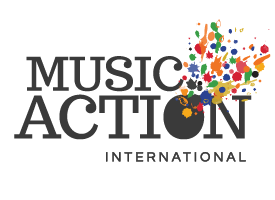 Application FormMusic Action International are looking for volunteers and musicians to join our team, delivering our life-changing music programmes with refugees and asylum seekers. Music Action International are people from across the world using the power of creativity to overcome the effects and causes of war, torture and armed conflict. Our specialist music programmes support ordinary people affected by conflict to overcome trauma and connect with others through a shared creative experience.We currently deliver the following programmes within Greater Manchester and London, as well as a number of live events across the UK throughout the year.Crisis Choirs: singing sessions with newly arrived refugees and asylum seeker adults in drop-in centres Harmonise: creative programmes in schools for refugee and local children to create & perform music in different languages together Everyday People: teenage refugees here without family create original music with an important message Stone Flowers: traumatised torture survivors living in the UK who are often without family and without hope We are interested to hear from music facilitators or students interested in supporting the delivery of our programmes, as well as admin, marketing & fundraising support with our staff team. We are particularly interested in musicians from a refugee / asylum seeker or Roma background. Please complete the form below and return to hello@musicaction.org with the subject Music Facilitator ApplicationIf you would prefer to talk to us about your experience instead of completing this form, please email us and request a phone conversation.  MUSIC ACTION INTERNATIONAL APPLICATION FORMVolunteerCompleted applications should be emailed to hello@musicaction.org. If you would prefer to talk to us about your experience, please email us and request a phone conversation. Name: AddressPostcodePhone         	Email Address: Why do you want to get involved with Music Action International? :Please detail your relevant skills, training and experience (add any relevant links): Describe your Musical/Cultural Background/influencesLanguages spokenAny other relevant experience: (Describe how you have been involved in a community, with refugees, or with other charities)Are you interested to be a volunteer, trainee or facilitator?Do you have a disability:   Yes/NoDo you have any health issue or impairment that we need to be aware of? Yes/No(If yes, let us know how we can support you)Do you have an up-to-date DBS (You will be requested to show this to us if successful):   Yes/NoPlease let us know which programmes you are interested in:Adults (Manchester only): Y / NSchools (Manchester / London): Y / NTeenagers (Manchester / London): Y / NTorture Survivors (Manchester only): Y / NAdmin support: Y/NMarketing support: Y/NFundraising support: Y/N